Ветеринар предупредил, что примет посетителей по списку в алфавитном порядке. Пронумеруй имена ребят и клички их питомцев. Кто попадет на прием поседним?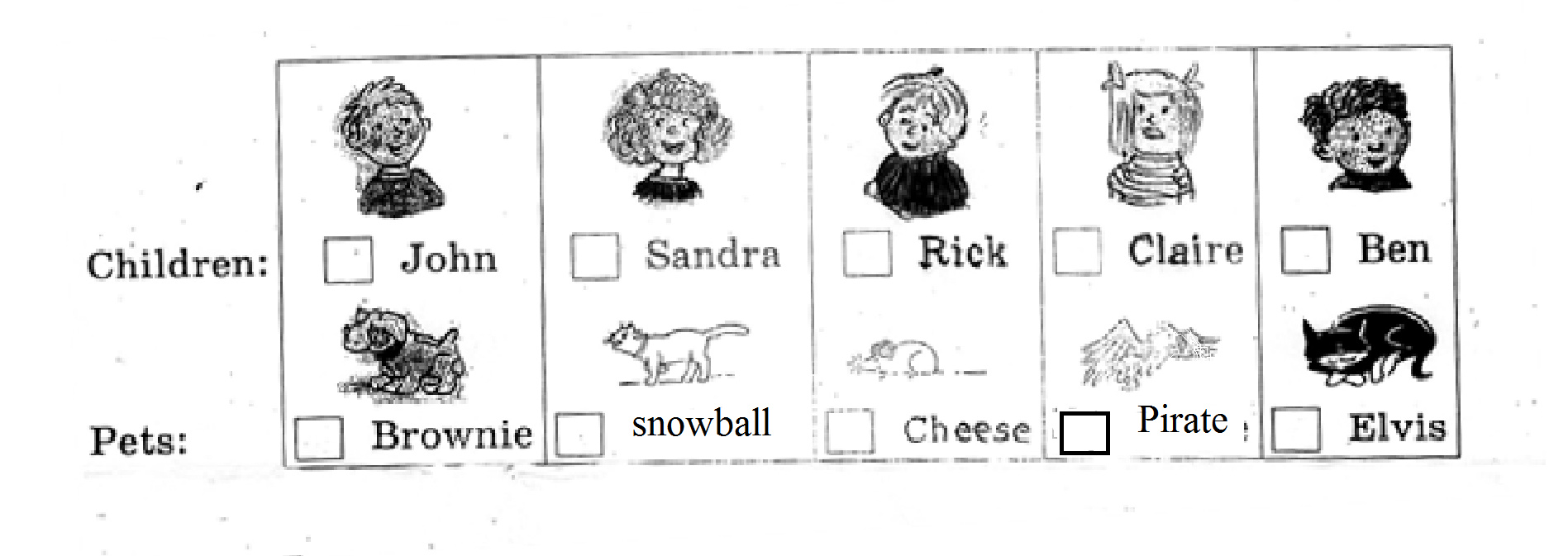 2.Поставь рядом со словом  номер звука который есть в этом слове.1.     [k]                    2. [s]                  3. [ʧ]Pencil_________     capital__________    spaceship________Teacher _______     country _________    children _________3. Разгадай числа:Teenfif_______________Teensix ______________Teenseven ____________ 4 Прочитай про себя текст, вставляя пропущенные формы глагола  to be: am, are, is.Hello! I __________ Sue. I live in Newtown.This ___________ my street.It ___________ famous for its gardens.There ____________ many trees and flowers in the gardens.There _____________ a bus stop not far from my house.